Numéro de patient :(2 1ères  lettre nom ; 1ère lettre prénom ; année de naissance)Centre : Criteres d’inclusion :  scanner thoracique confirmant les bronchectasies patient âgé de plus de 18 ans absence de mucoviscidose connue absence d’antécédent de transplantation cardiaque ou pulmonaire consentement signéDate de signature du consentement : Date de naissance : Date de la visiteDepuis combien de temps le patient est-il porteur de bronchectasies ?  inconnu  < 5 ans  5-9 ans  10-14 ans  15-20 ans	  > 20 ansComorbiditésMaladie cardiovasculaire  	oui		non 		 inconnuSi oui : 	Nécrose myocardique		oui		non 		 inconnu Angor				oui		non 		 inconnuAVC ou AIT			oui		non 		 inconnuPontage coronarien		oui		non 		 inconnuInsuff cardiaque congestive	oui		non 		 inconnuHypertension pulmonaire		oui		non 		 inconnuFibrillation auriculaire		oui		non 		 inconnuAutres ……………………Cirrhose Hépatique 	oui		non 		 inconnuOstéoporose		oui		non 		 inconnuDépression			oui		non 		 inconnuAnxiété			oui		non 		 inconnuinsuff rénale chronique	oui		non 		 inconnuSi oui : Hémodialyse				 oui		 non 		 inconnuNéoplasie			 oui		 non 		 inconnuSi oui : Active				 oui		 non 		 inconnu		Hématologique			 oui		 non 				Site				 poumon	 sein		 prostate						 colon		 pancreas	 os						 peau		 cerveau	 autre						 inconnuDiabète			 oui		 non 		 inconnu	Si oui : 		Type : 				 Type I	 Type II	 inconnu		Traitement			 Insuline	 Metformine	 sulfamides 						 Autre	 inconnuAntécédent d’hépatite C  oui 	 non		 inconnuTraitements concomitants (hors respiratoires)Statines							 oui		 non 		 inconnuinhib de l’enz de conversion de l’angiotensine		 oui		 non 		 inconnuAntagonistes de l’angiotensine II,		 oui		 non 		 inconnuAspirine						 oui		 non 		 inconnuAnti agrégant plaquettaire autres (type clopidogrel)	 oui		 non 		 inconnuWarfarine/anticoagulants oraux				 oui		 non 		 inconnuBloquants						 oui		 non 		 inconnuInhibiteur de pompe à protons				 oui		 non 		 inconnuLes autres traitements sont cités dans la section traitements respiratoiresDonnées EFR de basePoids (kg)               NA						taille (cm)         NABMI (auto calculé ds eCRF)FEV1 litres (mesuré)                   NA                               FVC litres (mesurée)               NAFEV1 (% valeur prédite)               NA                       FVC (% valeur prédite)                NA     Conditions de réalisation     avant bronchodilatation			        après bronchodilatation			        inconnu(si possible, les valeurs post BD sont préférées)D’autres mesures ont-elles été effectuées ?       oui 		 non 		 inconnuSi oui, Capacité pulmonaire totale,CPT (litres)	 NA	    DLCO (litres)		 NAVolume résiduel VR (en litres) 		 NA		capacité inspiratoire (litres)  NAScore de dyspnée modifié mMRC :	 0	 1	 2 	 3	 4	 NA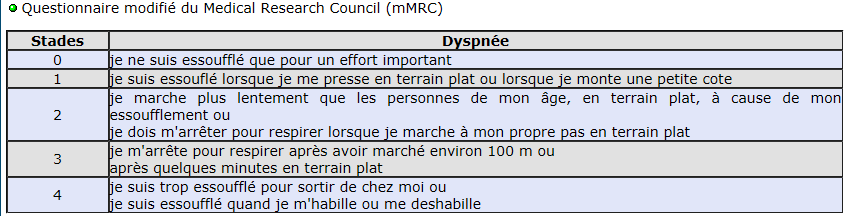 Asthme 			 oui		 non 		 inconnuBPCO				 oui		 non 		 inconnuPolypes nasaux 		 oui		 non 		 inconnuRhinosinusite chronique	 oui		 non 		 inconnuTabagisme			 actif		 ex fumeur      non fumeur	Nombre de paquets années :… 0…		 21-40 0-4		 > 40 5-9		 inconnu 10-20Couleur expectoration	 en état stable 	 mucoïde  mucopurulent	 purulent	 inconnuDans le courant de l’année passée :Nb exacerbations traitées au domicile l’an passé:Source de l’info 	 histoire patient			 Prescriptions médicamenteuses			 Données hospitalièresNb d’exacerbations justifiant une hospitalisation l’an passé : …………….Source de l’info 	 histoire patient			 Prescriptions médicamenteuses			 Données hospitalièresNombre de consultations aux urgences l’an passé Source de l’info 	 histoire patient			 Prescriptions médicamenteuses			 données hospitalièresLe patient a-t-il déjà été hospitalisé pour DDB ? 	 oui		 non 		 inconnuLe patient a-t-il déjà reçu des antibiotiques IV hors hospitalisation l’an passé ?  oui		 non 		 inconnuLe patient a-t-il déjà été hospitalisé pour hémoptysie sévère ?  oui		 non 		 inconnuLe patient a-t-il déjà participé à un essai clinique pour DDB (en dehors du registre) ? oui		 non 		 inconnuQuestionnaire de qualité de vie ci-joint (date de remplissage)Recherche étiologique 	ABPA  OUI  NONSi OUI; - éosinophiles Sérum   élevée  normale   NF  valeur absolue…. Ou       % - IgE totales_iu/mL  élevée   normale   NF    valeur…. UI/l- RAST aspergillus   élevée   normale   NF	valeur……..UI/l- sérologie aspergillaire  élevée   normale   NF	technique ELISA ….. ou IEP ….- Tests cutanés aspergillaires   positif    negatif   NF   non disponibleMucoviscidose   OUI  NONsi oui ; - test de la sueur   positif   intermédiaire     négatif       NFValeur ……..		technique …………………………………………..- Génétique  Homozygote  Hétérozygote  0 mutation   NFMutations isolées : mutation 1				Mutation 2Immunoglobulines sériques   OUI  NONSi OUI- IgM Normal   bas   haut  NF- IgG Normal 	  bas   haut  NF- IgA Normal     bas   haut  NF- IgG1 Normal  bas   haut  NF- IgG2 Normal  bas   haut  NF- IgG3 Normal  bas   haut  NF- IgG4 Normal  bas   haut  NFDosage α-1 antitrypsine Oui nonSi oui- Normal  bas   haut  NF			valeur…………..- Génétique  PiMM (Normal)  PiMS  PiSS  PiMZ  PiSZ  PiZZ  Non faitRecherche Ac vaccinaux Pneumococcal/H. influenzae  OUI  NONSi oui -  normal anormal Electrophorèse des protides  OUI  NONSi ouiNormal  Anormal Recherche dyskinésie ciliaire  OUI  NONSi oui - NO nasal exhalé   normal  intermédiaire  bas   non fait       si fait, valeur…………- Biopsie pour analyse battement ciliaire en M.O. (aspect, fréquence battements)  normal  intermédiaire  bas   non fait- Biopsie pour microscopie électronique  normal intermédiaire bas  non fait- Enquête génétique  normal intermédiaire bas  non faitBronchoscopie  	 OUI  NON	Obstruction 	 OUI  NONRecherche d’auto anticorps  OUI  NONSi oui - CCP   normal  intermédiaire  négatif  non fait  DM- ANA  normal  intermédiaire  négatif  non fait  DM- ENA  normal  intermédiaire  négatif  non fait  DM- ANCA  normal  intermédiaire  négatif  non fait  DM- Autres tests _______________________________ Le patient a-t-il des antécédents de : Pneumonie  OUI  NON Coqueluche  OUI  NONAutres infections respiratoires de l’enfance    OUI  NONTuberculose  OUI  NONSi oui- traitement en cours    OUI  NON - traitement reçu   OUI  NON  DMInfection à mycobactérie atypique   OUI  NON  DMSi oui- Infection  actuelle  ancienne - Traitement reçu   OUI  NON  DMPolyarthrite rhumatoïde     OUI  NON  DMAutre connectivite Si oui Lupus érythémateux disséminé Syndrome de Sjögren Sclérodermie Poly/dermatopolymyosite Sd d’Elhers-Danlos Arthrite juvénile idiopathique Connectivite mixte Polychondrite Maladie de Still Autre Indéterminée Maladie inflammatoire digestive  OUI  NON  inconnuSi oui; - rectocolite hémorragique   OUI  NON- maladie de Crohn    OUI  NONVIH   OUI  NON   DMDéficit immunitaire   OUI  NON  inconnu  	Déficit B lymphocytaire : type….. 	Déficit T lymphocytaire ou combiné : type….Déficit de la phagocytose  type…. Déficit du complément  type….Déficit immunitaire secondaire  OUI  NONLLC Myélome multiple Hémopathie maligne Chimiothérapie Traitement immunosuppresseur   		Mycophenolate mofetil	 OUI  NONTransplantation de moelle osseuse Transplantation d’organe solide (hors cœur et poumon) Autres Dyskinésie ciliaire primitive    OUI  NONInhalation  OUI  NONRGO  OUI  NONAnomalie congénitale des voies aériennes  OUI  NONSI OUI laquelle ? __________________________ Inhalation de corps étranger ou obstruction   OUI  NONAprès investigation le diagnostic étiologique retenu est :  Idiopathique Post-infectieux Post-tuberculeux ABPA Polyarthrite rhumatoïde Connectivite Maladie inflammatoire digestive Inhalation RGO Mycobactérie atypique BPCO Asthme Dyskinésie ciliaireprimitive Sd de Kartagener Sd de Young Déficit en α1 anti-trypsine Déficit immunitaire commun variable Agammaglobulinémie liée à l’X Déficit en IgA Déficit en sous classes d’Ig Déficit spécifique en anticorps Infection à VIH Sd de Williams-Campbell Sd de Marfan Sd de Mounier Kuhn Sd des ongles jaunes Infection à HTLV-1 Maladie chronique pulmonaire d’origine néonatale Ventilation néonatale pour prématurité Maladie rose (maladie de Swift-Feer) par exposition infantile au mercureAutre étiologie (à préciser) : ………………………………………………………………MICROBIOLOGIEDes prélèvements microbiologiques ont-ils été obtenus chez le patient ?   OUI  NONJoindre tous les résultats microbiologiques réalisés en état stable ou en exacerbationEn état stable(Résultats des prélèvements microbiologiques réalisés en état stable au cours des 12 derniers mois)Date du prélèvement (mois/année) ……/…….           	  DMOrigine 	 expectoration		 aspiration trachéale		 LBA Expectoration induite Ecouvillonnage gorge absence de germe germe 1 ……………………………..antibiogramme (pour chaque antibiotique testé S-R-DM) germe 2 ……………………………...antibiogramme autre germe mycologie Pseudomonas a-t-il déjà été isolé chez le patient ?   OUI  NON  DMSi oui, A quand remonte le dernier prélèvement positif  à Pseudomonas aeruginosa?  actuellement au cours des 2 dernières années au cours des 5 dernières années au cours des 10 dernières années il y a plus de 10 ansType de souche  mucoïde  non mucoïde  DMLe patienta-t-il déjà reçu une antibiothérapie nébulisée, orale ou parentérale afin d’éradiquer Pseudomonas aeruginosa ?  OUI  NON  DMEn exacerbation(résultats des prélèvements microbiologiques au cours des exacerbations des 12 derniers mois)Date du prélèvement (mois/année)    ……/…….    DM               Origine 	 expectoration		 aspiration bronchique		 LBA Expectoration induite Ecouvillonnage gorge absence de germe germe 1 ……………………………..antibiogramme (pour chaque antibiotique testé S-R-DM) germe 2 ……………………………...antibiogramme autre germe mycologie Recherche de mycobactéries(résultats de tous les prélèvements effectués au cours des 12 derniers mois)Date de prélèvement (mois/année)  DM               Origine 	 expectoration		 aspiration bronchique		 LBA Expectoration induite Ecouvillonnage gorge Stérile BAAR isolé ………………………….RADIOLOGIEUn scanner thoracique est-il disponible pour ce patient ?  OUI  NON   (Attention un scanner  TDM thoracique est requis pour toute inclusion dans EMBARC)Lieu de stockage du TDM :  reseau hospitalier    dossier personnel patientSi oui date du scanner  ……………………(j/m/A)     DMType de TDM		 HRCT scan		 	 CT scan		  	 DMLobe supérieur droit (1 seul type dominant) 	 DDB absentes						 DDB cylindriques						 DDB variqueuses						 DDB kystiques						 DMLobe moyen droit (1 seul type dominant) 	 DDB absentes						 DDB cylindriques						 DDB variqueuses						 DDB kystiques						 DMLobe inférieur droit (1 seul type dominant) 	 DDB absentes						 DDB cylindriques						 DDB variqueuses						 DDB kystiques						 DMLobe supérieur gauche (1 seul type dominant) 	 DDB absentes							 DDB cylindriques							 DDB variqueuses							 DDB kystiques							 DMLingula  (1 seul type dominant) 			 DDB absentes							 DDB cylindriques							 DDB variqueuses							 DDB kystiques							 DMLobe inférieur gauche (1 seul type dominant) 	 DDB absentes							 DDB cylindriques							 DDB variqueuses							 DDB kystiques							 DMTRAITEMENTS A VISEE RESPIRATOIRELe patient reçoit-il régulièrement des traitements à visée respiratoire ?  OUI  NON   Si oui, Oxygénothérapie de longue durée : 	 OUI  NON  DM Ventilation non invasive : 		 OUI  NON  DM Traitements à visée respiratoire Corticostéroïdes inhalés 					DCI= ……………………………… Corticostéroïdes inhalés/bêta2-mimétique de longue durée d’action	DCI=………………………………. Itraconazole							DCI=………………………………. Antileucotriènes						DCI=………………………………Anticholinergiques de longue durée d’action		DCI= ……………………………… Bêta2 de longue durée d’action				DCI=………………………………. Corticothérapie orale prolongée (>28 jours)		DCI=………………………………. Anticorps monoclonaux 					DCI=………………………………. Mucolytiques						DCI=………………………………. Bronchodilatateurs nébulisés				DCI=………………………………. Théophylline orale 						DCI=……………………………….Antibiotiques Antibiotiques inhalées/nébulisés				DCI= ……………………………… Antibiothérapie orale prolongée (>28 jours)		DCI= ……………………………… Rotation d’antibiotiques					DCI= ………………………………Aides au drainage DNAse Mannitol inhalé Serum salé hypertonique serum salé isotoniqueVaccinationsLe patient a-t-il déjà reçu ? Un vaccin polysaccharidique (Pneumo 23®) 				 OUI  NON  DM Un vaccin anti-pneumococcique conjugué (Prevenar 13®)		 OUI  NON  DM L’an passé, le patient a-t-il été vacciné contre la grippe ? 		 OUI  NON  DM Physiothérapie et activitéLe patient fait-il une kinésithérapie respiratoire de drainage régulière ?   OUI  NON  DM Technique de drainage manuelle ?  active cycle of breathing technique (ACBT)	 drainage autogène 						 drainage de posture						 toux dirigée						 vibrations manuelles						 percussion-clapping ELTGOL						 exercice physique régulier						 Aucune techniqueAide instrumentale ? pression expiratoire positive (PEP) flutter cornet acapella vibrations mécaniques = vibromasseur percussionaire oscillations thoraciques à haute fréquence,VEST autres aucune aideLe patient a-t-il déjà bénéficié d’une réhabilitation respiratoire ?  oui non indiquée non en raison des comorbidités refus du patient impossible à organiser  DMAUTRES INFORMATIONS PERTINENTES (texte libre)